CONFIDENTIAL                                                                                                                                                   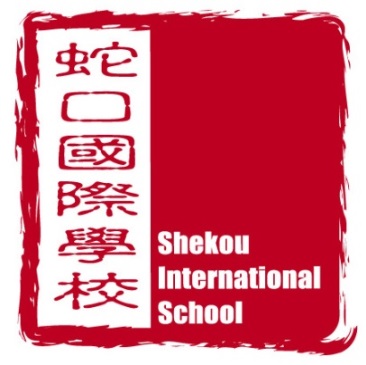 Student Recommendation FormFor Admission to PreK-1 – grade 1To ParentsApplicant’s InformationName of Applicant(Name as it appears on the passport)Name Applicant is Known AsDate of Birth mm/dd/yearGrade ApplyingCurrent GradeProposed Date of EntryTo the Teacher/PrincipalWe appreciate the time you spend completing this confidential form. This student is applying to Shekou International School, an academically rigorous English language international school.  Your candid evaluation will help us determine if SIS is a good fit for this student.  To ensure confidentiality, please email a scanned copy to admissions@sis.org.cn.We appreciate the time you spend completing this confidential form. This student is applying to Shekou International School, an academically rigorous English language international school.  Your candid evaluation will help us determine if SIS is a good fit for this student.  To ensure confidentiality, please email a scanned copy to admissions@sis.org.cn.Your Name:  Professional Title:  How long have you known the student?      School name and web address:      Your email address:      Date (mm/dd/yy):      School phone number:      If this student is in a school without English as the language of instruction, how many hours of English instruction per week does the student receive?                                          How many years has the student studied English?      If this student is in a school without English as the language of instruction, how many hours of English instruction per week does the student receive?                                          How many years has the student studied English?      Personal/Academic QualitiesBelow Grade LevelAt Grade LevelAbove Grade LevelNot ApplicableFollows directionsCompletes tasksOrganizational skillsAttentive/focusedConductMaturityRelationship with peersRelationship with adultsIndependenceComments/Additional Information:       Comments/Additional Information:       Comments/Additional Information:       Comments/Additional Information:       Comments/Additional Information:       We would appreciate additional comments and observations concerning this student’s abilities and areas of concern.  We welcome information you think may be helpful in understanding this student.      Family/HomeNeverSometimesConsistentlyNot ApplicableFamily ensures student is prepared for school (rested, has school materials, etc.)Family directly supports student’s learning (homework completions, attends conferences etc.)Special Support Services ReceivedHours per weekPush into classroomPull out of classroomTutoringOther:UnknownNot ApplicableRemedial/TutorialBehavior ManagementGifted and Talented (Please attach)Speech/LanguageOccupational TherapyIEP (Please attach)Other:If any of the above boxes are checked, please provide additional documentation if available. Has the school or parents requested any additional testing or evaluation of this child?  If yes, please explain.      If any of the above boxes are checked, please provide additional documentation if available. Has the school or parents requested any additional testing or evaluation of this child?  If yes, please explain.      If any of the above boxes are checked, please provide additional documentation if available. Has the school or parents requested any additional testing or evaluation of this child?  If yes, please explain.      If any of the above boxes are checked, please provide additional documentation if available. Has the school or parents requested any additional testing or evaluation of this child?  If yes, please explain.      If any of the above boxes are checked, please provide additional documentation if available. Has the school or parents requested any additional testing or evaluation of this child?  If yes, please explain.      If any of the above boxes are checked, please provide additional documentation if available. Has the school or parents requested any additional testing or evaluation of this child?  If yes, please explain.      If any of the above boxes are checked, please provide additional documentation if available. Has the school or parents requested any additional testing or evaluation of this child?  If yes, please explain.      If any of the above boxes are checked, please provide additional documentation if available. Has the school or parents requested any additional testing or evaluation of this child?  If yes, please explain.      Student StandingYesNoIs the student in good standing and eligible to re-enroll in your school in the next grade level?Is the student currently enrolled in an ESOL (English for Speakers of Other Languages) or EAL (English as an Additional Language) program?Has the student missed more than 10 days of school during any school year?RecommendationWith Great EnthusiasmWith ConfidenceWith ReservationI Do Not RecommendI recommend this student